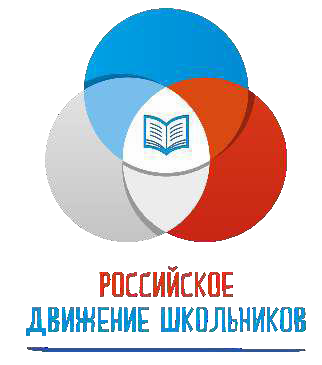 Муниципальное бюджетное общеобразовательное учреждение «Гимназия №17» План работына 2021 - 2022 учебный год Первичное отделение РДШ— это объединяющий формат, в который включены все существующие и создаваемые объединения обучающихся (кружки, волонтерский отряд и пр.), с целью расширения их права на участие в принятии решений, затрагивающие их интересы. Проектирование содержания воспитательного процесса в первичном  Отделении РДШ осуществляется на основе требований федеральныхгосударственных образовательных стандартов общего образования (ФГОС ОО) и плана воспитательной работы МБОУ «Гимназия №17». Цели и задачи деятельности первичного отделения РДШ :Цель: совершенствование государственной политики в области воспитания подрастающего поколения и содействие формированию личности на основе присущей российскому обществу системы ценностей.Задачи:Предоставить каждому ребенку условия для творческой самореализации, личностного самоопределения, развития индивидуальности, а также развития навыков работы в команде, формирования гражданина обновленного социума.Формировать единое воспитательное пространство, обеспечивающее реализацию взаимодействия ученического самоуправления, творческихобъединений, кружков дополнительного образования и внеурочной деятельности в рамках ФГОС, партнеров РДШ для проектной деятельностиучастников первичного отделения РДШ.Использовать Дни единых действий РДШ как технологии, позволяющие организовать поддержку и реализацию 4 ведущих направлений деятельности РДШ с целью развития проектной деятельности.Развивать систему методического сопровождения деятельности первичного отделения РДШ, отрабатывать механизмы взаимодействия с другими образовательными организациями.Формировать единую информационную среду первичного отделения РДШ и включиться в единую информационную среду РДШ России для развития и масштабирования инновационной, проектной, социально преобразовательной деятельности   РДШ.Разрабатывать и апробировать мониторинг качества деятельности первичного отделения РДШ. Ожидаемые результаты деятельность первичного отделения  РДШ :воспитание гражданственности, патриотизма, социальной ответственности и компетентности;самоорганизация на уровне здорового образа жизни;личностный рост участников;творческое отношение к образованию, труду, жизни, подготовка к сознательному выбору профессии;формирование ценностного отношения к здоровью и здоровому образу жизни;развитие мотивации личности к познанию и творчеству. Деятельность первичного отделения РДШ предполагает взаимодействие с тремя целевыми группами: С обучающимися;педагогическим сообществом (педагог-организатор, классные руководители, педагоги- руководители кружков и секций, педагог- библиотекарь, администрация образовательной организации);с родителями обучающихся.КАЛЕНДАРЬ дней единых действийРОССИЙСКОГО ДВИЖЕНИЯ ШКОЛЬНИКОВПланработы первичного отделения РДШДатаНазвание события1 сентябряДень знаний3 сентябряДень солидарности в борьбе с терроризмомВыборы в органы ученического самоуправления общеобразовательных организаций30 сентябряВыборы в органы ученического самоуправления общеобразовательных организацийВыборы в органы ученического самоуправления общеобразовательных организаций1 октябряДень пожилых людей5 октябряДень учителя29 октябряДень рождения РДШ4 ноябряДень Народного единства18 ноябряАкция, посвященная Дню памяти жертв ДТП20 ноябряВсемирный день Ребенка25 ноябряДень Матери1 декабряВсероссийская акция «Всемирный день борьбы соСПИДом»3 декабряДень неизвестного солдата в России9 декабряДень Героев Отечества12 декабряДень Конституции России23 февраляДень Защитника ОтечестваМеждународный день детского телевидения и радиовещанияПервое воскресенье мартаМеждународный день детского телевидения и радиовещанияМеждународный день детского телевидения и радиовещания8 мартаМеждународный женский день18 мартаДень присоединения Крыма к России21 мартаДень леса27 мартаВсемирный День театра3-я неделя мартаЕдиный день профориентации7 апреляВсемирный День здоровья12 апреляДень космонавтики27 апреляДень «Казачество на защите Отечества»1 маяПраздник весны и труда9 маяДень Победы19 маяДень детских организаций1 июняДень защиты детей12 июняДень России23 июняМеждународный Олимпийский день27 июняДень молодежи2 июляДень спортивного журналиста8 июляДень семьи, любви и верности13 августа (2-ая суббота августа)13 августа (2-ая суббота августа)День физкультурника13 августа (2-ая суббота августа)22 августаДень Государственного флага Российской ФедерацииСентябрьСентябрьСентябрьСентябрьНаправлениядеятельностиМероприятияУчастникиОтветственныеОрганизационная работаИнфочасы"РДШ: Что? Где? Когда?"5 - 9  классыПедагог-организаторОрганизационная работаОформление стенда РДШПедагог-организаторОрганизационная работаСеминар для классныхруководителей "Новые подходы ввоспитании в условиях деятельности Всероссийской общественной детско- юношеской организации "Российское движение школьников (РДШ)"Классныеруководители 5 -9 классовПедагог-организаторОрганизационная работаФормирование активапервичного отделения РДШ8 – 9 классыПедагог-организаторЛичностное развитиеДень единых действийРДШ1 сентября День Знаний:торжественная линейка, посвящённаяначалу учебного года;уроки знаний.1 - 9 классыПедагог-организатор, классные руководители 1 - 9 классовЛичностное развитиеФотоконкурс"Краски осени"5 - 9 классыПедагог-организатор, классные руководители 5 - 9 классовЛичностное развитиеКонкурс рисунков поПДД"Безопасная дорога"1 -4 классыУчителя начальныхклассовЛичностное развитиеМини-футбол5- 7 классы,8 - 9 классыУчительфизкультуры Личностное развитиеВ течение учебного года:сдача норм ГТО1 - 9 классыУчительфизкультуры Личностное развитиеЛегкоатлетический кросс«Золотая осень»1 - 4 классыУчителяфизкультуры День единых действий РДШ3 сентябряДень единых действий РДШ3 сентябряДень единых действий РДШ3 сентябряГражданская активностьДень солидарности в борьбе с терроризмомДень солидарности в борьбе с терроризмомДень солидарности в борьбе с терроризмомГражданская активностьБеседа"Что такое терроризм?" Конкурс детского рисунка "Дети против террора"1 - 4 классыКлассныеруководителиГражданская активностьЕдиный урок"Наш мир без терроризма"8 - 9 классыУчитель истории иобществознания педагог-организатор Гражданская активностьКлассные часы"Память на все времена"5 -7 классыКлассныеруководители 5 - 7 классовГражданская активностьДень единых действийРДШ30 сентября Выборы в органы ученического самоуправленияобщеобразовательных организаций6 - 9 классыПедагог -организатор, классные руководители 6 - 9  классовГражданская активностьУроки мужества,посвящённые героям- красноярцам1 - 9 классыКлассныеруководители 1 - 9 классовГражданская активностьЛёгкоатлетическаяэстафета "Победа"2 – 9 классыУчительфизкультуры Информационно- медийноеВ течение годаПрезентация деятельностиРДШ на сайте школы1 - 9 классыответственные за мероприятияОктябрьОктябрьОктябрьОктябрьНаправлениядеятельностиМероприятияУчастникиОтветственныеОрганизационная работаСоздание творческихгрупп для реализации проекта"Мой добрый учитель"8 - 9 классыПедагог-организаторЛичностное развитиеДень единых действий РДШ5 октября День учителяПроект "Мой добрый учитель"День единых действий РДШ5 октября День учителяПроект "Мой добрый учитель"День единых действий РДШ5 октября День учителяПроект "Мой добрый учитель"Личностное развитиеДень самоуправления8 - 9 классыПедагог-организаторЛичностное развитиеВыпускпоздравительных мини-газет«Любимому учителю»1 - 9 классыКлассныеруководителиКонцерт для учителей1 – 9 классыПедагог-организаторИгровая программадля учителей«В детство вместе с нами!»Учителя,члены КВНРуководитель КВНСпортивное пятиборье(прыжок в длину с места, наклоны из положения стоя, поднимание туловища, подтягивание (отжимание), челночный бег)5 - 9 классыУчительфизкультуры ГражданскаяактивностьДень единых действийРДШДень пожилых людей:акция "Добро"1 - 9 классы      Классныеруководители 1 – 9 классовИнформационно-медийное29 октябряДень рождение РДШ5 – 9 классыПедагог-организатор, классные руководители 5 - 9 классовИнформационно-медийноеКонкурс классныхуголков5 - 9 классыПедагог-организатор, классные руководители 5 - 9 классовНоябрьНоябрьНоябрьНоябрьНаправлениядеятельностиМероприятияУчастникиОтветственныеЛичностное развитиеДень единых действийРДШ25 ноября Всемирный День матери Акция "Подари улыбкумаме"1 - 9 классыПедагог -организаторЛичностное развитиеЕдиный деньпрофилактики вредных привычек1 - 9 классыПедагог-организатор, педагог-психологЛичностное развитиеСоревнования по шашкам5 - 9 классыУчительфизкультуры ГражданскаяактивностьДень единых действийРДШ4 ноябряДень народного единстваМероприятия по классам1 - 9 классыКлассныеруководители 1 – 9 классовГражданскаяактивностьДень единых действийРДШ20 ноябряВсемирный День ребёнка1 - 4 классыПедагог-организатор, социальный педагогКругосветка"Вместе весело шагать"Информационно-медийноеКонкурс классной прессы«Свой голос»5 - 9 классыПедагог-организатор, классные руководители 5 - 9 классовДекабрьДекабрьДекабрьДекабрьНаправлениядеятельностиМероприятияУчастникиОтветственныеОрганизационнаяработаПодготовка творческихгрупп для реализации проекта"Новый год к нам мчится!"5 -9 классыПедагог-организаторЛичностное развитиеМеждународный деньборьбы со СПИДом Акция"Красная ленточка"5 - 9 классыПедагог-организаторЛичностное развитиеСоревнования по шашкам1 - 4 классыУчительфизкультуры Бутонаев М.П.Личностное развитиеТворческий проект "Новый год к нам мчится"Творческий проект "Новый год к нам мчится"Творческий проект "Новый год к нам мчится"Личностное развитиеКонкурс на лучшуюновогоднюю игрушку, на лучшую новогоднюю открытку1 - 9 классыКлассные руководители 1 - 9 классов, учитель ИЗО Курасова О.В.Личностное развитиеКонкурс новогоднихплакатов1 - 9 классыКлассные руководители 1 - 9 классов, учитель ИЗО Курасова О.В.Личностное развитиеНовогоднее оформлениеклассов1 - 9 классыКлассные руководители 1 - 9 классов, учитель ИЗО Курасова О.В.Личностное развитиеНовогоднее оформлениешколы9 классПедагог-организатор.Личностное развитиеНовогодний концерт1 - 9 классыПедагог-организатор, классный руководители 1 - 9 классовГражданскаяактивностьМеждународный день прав человека1 декабря Интерактивная игра "Твои права и обязанности - твоя свобода и ответственность"8 - 9 классыУчительобществознания Монахова А.Б.ГражданскаяактивностьДень единых действий1- 9 классыКлассныеРДШ12 декабряДень Конституции Россиируководители1 - 9 классовВоенно-патриотическоеДень единых действийРДШ9 декабряДень героев России1- 11 классыКлассныеруководители 1 - 11 классовИнформационно-медийноеВидеоурок"Конституция РФ - наш главный закон"5 - 11 классыМаслова В.И.ЯнварьЯнварьЯнварьЯнварьНаправлениядеятельностиМероприятияУчастникиОтветственныеЛичностное развитиеКоллективные классныедела на зимних каникулах1 - 9 классыКлассныеруководители 1 - 9 классовЛичностное развитиеСоревнования поволейболу6 - 9 классыУчительфизкультуры Бутонаев М.П.Личностное развитиеСоревнования понастольному теннису6 - 9 классыУчительфизкультуры Бутонаев М.П.ГражданскаяактивностьУчастие в акции«Я – гражданин России»8 – 9 классыПедагог-организатор,Информационно-медийное"Моя страница всоцсетях"7- 9 классыУчительинформатики Маслова В.И.ФевральФевральФевральФевральНаправлениядеятельностиМероприятияУчастникиОтветственныеОрганизационная работаСбор актива:распределение поручений для организации и проведению месячника патриотического воспитания7 - 9 классыПедагог-организаторЛичностное развитиеЛыжные гонки5 - 9 классыУчителяфизкультуры Бутонаев М.П.Военно- патриотическоеДень единых действий РДШ23 февраляДень защитника ОтечестваМесячник военно-патриотического воспитанияДень единых действий РДШ23 февраляДень защитника ОтечестваМесячник военно-патриотического воспитанияДень единых действий РДШ23 февраляДень защитника ОтечестваМесячник военно-патриотического воспитанияВоенно- патриотическоеКонкурс "А ну-ка, парни!"5 - 9 классыУчительфизкультуры Бутонаев М.П.Спортивный праздник"Рыцарский турнир"1 - 4 классыУчительфизкультуры Бутонаев М.П.Классные мероприятия,посвящённыеДню защитника Отечества.1- 9 классыКлассныеруководители 1 - 11 классовВыставка рисунков«Есть такая профессия – Родину защищать», посвященный Дню защитника отечества5 - 9 классыУчитель ИЗОСимончина А.Г.Конкурс чтецов5 - 11 классыУчителя русскогоязыка и литературы, педагог- библиотекарь Подполенок В.П.Информационно-медийноеРазмещение материаловмесячника по военно- патриотическому воспитанию на сайте школыМаслова В.И.,ответственные за мероприятияМартМартМартМартНаправлениядеятельностиМероприятияУчастникиОтветственныеЛичностное развитиеАкция«День белого цветка» к Всемирному днюборьбы с туберкулезом1-9 классыЧежинова Т.Н.Личностное развитиеСоревнования попионерболу5 - 9 классыУчительфизкультуры Бутонаев М.П.Личностное развитиеСпортивный праздник"Спортивные девчонки"1 - 4 классыУчительфизкультуры Бутонаев М.П.Личностное развитиеДень единых действий РДШ8 марта Международный женский деньДень единых действий РДШ8 марта Международный женский деньДень единых действий РДШ8 марта Международный женский деньЛичностное развитиеВыпуск поздравительныхоткрыток к 8 марта1 - 9 классыУчитель ИЗОКурасова О.В.Личностное развитиеПоздравительный концертдля учителей1 - 9классыПедагог-организаторЛичностное развитиеДень единых действийРДШ27 марта Всемирный день театра1 - 9 классыКлассныеруководители 1 - 9 классовЛичностное развитиеДень единых действийРДШ3-я неделя марта8 - 9 классыПедагог -организаторЕдиный деньпрофориентацииФестиваль детскогосамодеятельного творчества«Школьные годы»1 - 9 классыПедагог-организатор, руководители кружков, классные руководители1 - 9 классовНеделя детской июношеской книги1 - 9 классыПедагог-библиотекарь Подполенок В.П.Гражданская активностьДень единых действийРДШ18 мартаДень присоединенияКрыма к России Инфоурок7 – 9 классыУчитель истории иобществознания Монахова А.Б.Информационно- медийноеДень единых действийРДШПервое воскресенье марта Международный деньдетского телевидения и радиовещания Инфоуроки1 - 9 классыКлассныеруководители 1 -9 классовАпрельАпрельАпрельАпрельНаправлениядеятельностиМероприятияУчастникиОтветственныеОрганизационнаяработаПодготовка проекта"Память"5 - 9 классыПедагог-организаторЛичностное развитиеДень единых действийРДШ7 апреля Всемирный день здоровья1 - 9 классыУчительфизкультуры Бутонаев М.П.Гражданская активностьДень единых действий РКШ12 апреляДень КосмонавтикиДень единых действий РКШ12 апреляДень КосмонавтикиДень единых действий РКШ12 апреляДень КосмонавтикиГражданская активностьКонкурс рисунков,посвящённых дню космонавтики1 - 5 классыПедагог-организатор, учитель ИЗОГражданская активностьВидео-викторина"История освоения космоса"5 - 11 классыПедагог-организатор, Маслова В.И.Гражданская активностьМесячник экологическоговоспитания1 - 11 классыПедагог-организатор, учитель биологии Корикова Е.А., классныеруководители1 - 9 классовЗелёные субботники поблагоустройству школьного двора1 - 9 классыЗаместительдиректора по АХЧ, классные руководители1 - 9 классовВоенно-патриотическоеДень единых действийРДШ27 апреляДень «Казачество назащите Отечества» Инфоуроки1 - 9 классыПедагог-библиотекарь Подполенок В.П.МайМайМайМайНаправлениядеятельностиМероприятияУчастникиОтветственныеОрганизационная работаСбор актива РДШ:подведение итогов годаАктивы 5 - 9классовПедагог-организаторОрганизационная работаОбщешкольная линейка,подведение итогов года, награждения1 - 9 классыЗаместитель директора, педагог- организаторОрганизационная работаПраздники"Последний звонок"9 классПедагог-организатор, классный руководитель 9 классаОрганизационная работаДень бегуна5 - 8 классыУчительфизкультуры Бутонаев М.П.Организационная работаДень прыгуна5 - 8 классыУчительфизкультуры Бутонаев М.П.Организационная работаСпортивный праздник"Здравствуй, лето!"1 - 4 классыУчительфизкультуры Бутонаев М.П.ГражданскаяактивностьДень единых действийРДШ1 маяПраздник весны и труда1 - 8 классыКлассныеруководители 1 - 8 классовВоенно-патриотическоеДень единых действий РДШ9 мая День ПобедыПатриотический проект  «Память»День единых действий РДШ9 мая День ПобедыПатриотический проект  «Память»День единых действий РДШ9 мая День ПобедыПатриотический проект  «Память»Военно-патриотическоеУроки мужества1 - 9 классыКлассныеруководители 1 - 11 классовВоенно-патриотическоеУчастие в сельскомпразднике, посвящённом 72-летию Великой1 - 9 классыПедагог-организаторПобеды.Участие воВсероссийской акции"Бессмертный полк"1 - 9 классыКлассныеруководители 1 - 9 классовИнформационно-медийноеВыпуск и размещение насайте школы информационного бюллетеня«Мы в команде РДШ»Пресс-центрПедагог-организаторИюньИюньИюньИюньНаправлениядеятельностиМероприятияУчастникиОтветственныеОрганизационная работаОрганизация летнеготруда и отдыха:Пришкольный лагерьЭтнографический лагерь1 - 9 классыКоноренок М.А.ЛичностноеразвитиеДень единых действийРДШ1 июняДень защиты детей1 - 9 классыПедагог организаторсовместно с домом культуры